KDPOF Introduces POF Link for Telematics Control ModuleOptical Gigabit Connectivity Secures High Electromagnetic Compatibility Madrid, Spain, April 24, 2019 – KDPOF – leading supplier for gigabit transceivers over POF (Plastic Optical Fiber) – presents an optical link concept for telematics control modules. "Several OEMs choose the IEEE Std 802.3bv™ for Gigabit Ethernet over POF (GEPOF), which is the ideal solution to connect Smart Antenna to the central communications hub while avoiding electromagnetic interference (EMI)," explained Carlos Pardo, CEO and Co-founder of KDPOF. "The optical link enhances antenna performance, whereas in conventional systems, antenna reception sensitivity is reduced by the radiated emissions coming from the electrical communications links, such as UTP (Unshielded Twisted Pair) copper cables, coax, and the shielded alternatives." KDPOF, in partnership with ALPS, has developed a concept for an LTE-A telematics control module that uses Gigabit Ethernet over POF to connect to the central communications hub such as a head unit. Since POF provides inherently high Electromagnetic Compatibility (EMC), the links do not interfere with the smart antenna receivers. With the necessary speed going beyond 100 Mbps, a 1 Gbps Ethernet link is required. Moreover, substituting the current RF link with an Ethernet data link will not only aggregate LTE-A packets but other sources such as digital radio as well. Optical Link Concept for Smart AntennaNew plastic, composite and crystal roofs or roofs with openings do not shield the antenna from electromagnetic noise generated inside the car compartment. Instead, a significant amount of energy is radiated by the coaxial cable that is coupled back into the Integrated Smart Antenna (ISA) electronics, which severely degrades its performance. The natural EMC problem-free POF is ideally suited for an Ethernet connection, avoiding back-coupling conditions like the above mentioned one. In addition, the EMC problem-free link permits simple re-positioning of the antenna module among vehicle configurations. Another advantage is the simple integration with current ISA chipsets thanks to the Ethernet (SGMII/RGMII) host bus of the Gigabit POF transceiver. Furthermore, thanks to the Gigabit capacity of the Ethernet link over POF, the data link will aggregate various data streams such as LTE-A, Wi-Fi, V2x, RDS, DAB radio, etc.KDPOF will present their optical link concept with Gigabit Ethernet over POF for telematics control modules at the Nikkei Tech Days on June 5 and 6, 2019 in Osaka, Japan.Words: 384ImagesAbout KDPOFFabless semiconductor supplier KDPOF provides innovative gigabit and long-reach communications over Plastic Optical Fiber (POF). Making gigabit communications over POF a reality, KDPOF technology supplies 1 Gbps POF links for automotive, industrial, and home networks. Founded in 2010 in Madrid, Spain, KDPOF offers their technology as either ASSP or IP (Intellectual Property) to be integrated in SoCs (System-on-Chips). The adaptive and efficient system works with a wide range of optoelectronics and low-cost large core optical fibers, thus delivering carmakers low risks, costs and short time-to-market. More information is available at www.kdpof.com. KDPOF Knowledge Development for POF, S.L.Ronda de Poniente 14, 2ª Planta28760 Tres CantosSpainE sales@kdpof.comT +34 918043387Media Contact: Mandy Ahlendorfahlendorf communicationE ma@ahlendorf-communication.comT +49 89 41109402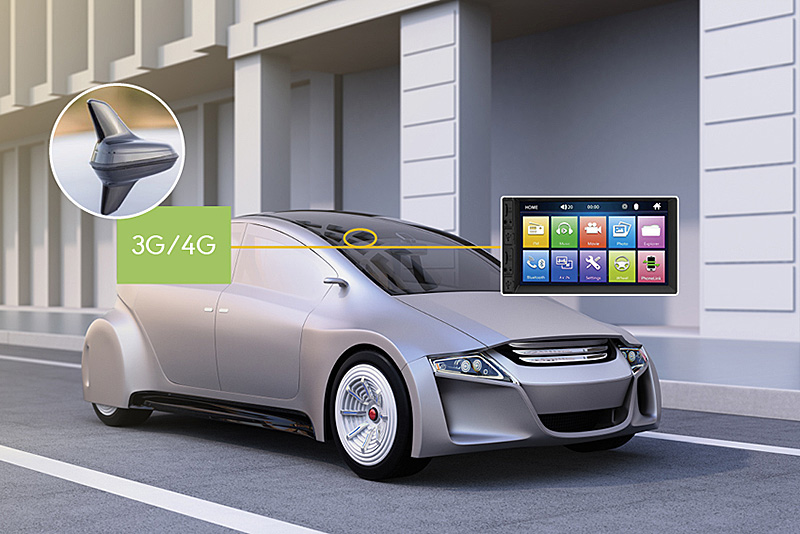 Image 1: KDPOF presents an optical link concept with Gigabit Ethernet over POF for telematics control modulesCopyright: KDPOFDownload: http://www.ahlendorf-news.com/media/news/images/KDPOF-telematics-control-module-H.jpg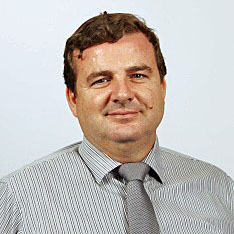 Image 2: Carlos Pardo is CEO and Co-Founder of KDPOFCopyright: KDPOFDownload: http://www.ahlendorf-news.com/media/news/images/KDPOF-Carlos-Pardo-H.jpg